ADVERTISEMENT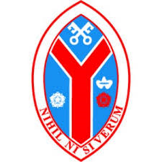 Head of Social SciencesSalary MPS/UPS + TLR2bWe are keen to recruit a dynamic and highly motivated colleague to lead our very successful Social Sciences subjects from September 2020 into the next phase of their development.  The subjects of Psychology, Sociology and Criminology are well established and very popular choices within our Sixth Form and results are strong. The successful candidate will be able to teach either or both of Psychology and Sociology to A’ Level and will lead the three subjects. Teaching will be largely or exclusively within the Sixth Form, which is rated Outstanding by Ofsted and consistently achieves exceptional results. Our students are a delight; keen to learn, highly motivated and characterful. The successful applicant will be able to demonstrate innovative previous experience and above all, great commitment and enthusiasm. You will be joining a friendly, professional and supportive organisation that is completely committed to securing the best academic and personal development outcomes for our young people and the best professional development for staff. Yateley School is a large and highly accomplished centre of excellence, firmly rooted in its local community.  Examination results are exemplary and compare favourably with other schools, both locally and nationally at GCSE and A ‘Level.  We are a cohesive and ambitious school, excited about the future of education and determined to pursue excellence. If you are a committed, resilient and creative personality, capable of making a positive contribution to our school and inspire both students and staff, then this could be the post for you. The successful candidate will share the ambitions, ethos and values of Yateley School.Interested applicants should complete the attached application form and the personal statement should address the job description and person specification. CVs are not accepted. If you have any questions, please contact Ms Mel Hudson – HR manager hr@yateley.hants.sch.ukClosing date: Friday, 24 April 2020, 12 noon. Interviews/recruitment process likely to take place w.b. 27.4.20 Thank you for your interest in this post and I very much look forward to hearing from you. In the meantime, do feel free to contact the school informally.P. GermanHeadteacherYateley School is committed to safeguarding and promoting the welfare of children and young people and expects all staff to share this commitment. 